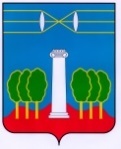 СОВЕТ ДЕПУТАТОВГОРОДСКОГО ОКРУГА КРАСНОГОРСКМОСКОВСКОЙ ОБЛАСТИР Е Ш Е Н И Еот 28.05.2020 №344/28О внесении изменений в решение Совета депутатов городского округа Красногорск от 26.10.2017 №277/18 «О земельном налоге на территории городского округа Красногорск Московской области»В соответствии с Налоговым кодексом Российской Федерации,  Федеральным законом от 06.10.2003 N 131-ФЗ «Об общих принципах организации местного самоуправления в Российской Федерации», руководствуясь пунктом 2 постановления Правительства Российской Федерации от 03.04.2020 № 439 «Об установлении требований к условиям и срокам отсрочки уплаты арендной платы по договорам аренды недвижимого имущества», Совет депутатов РЕШИЛ:1. Внести в решение Совета депутатов городского округа Красногорск от 26.10.2017 №277/18 «О земельном налоге на территории городского округа Красногорск Московской области» (в редакции от 25.10.2018 №37/5, 26.09.2019 №233/19, от 28.11.2019 №264/21) следующие дополнения и изменения:1) пункт 4 дополнить подпунктом 4.3 следующего содержания:«4.3. Организации, на балансе которых учтены здания и помещения, используемые для размещения торговых объектов, в том числе торговых центров (комплексов), а также объектов общественного питания и бытового обслуживания (далее – объекты недвижимости), осуществляющих свою деятельность на территории городского округа Красногорск, при условии снижения данными организациями всем арендаторам помещений (площадей), деятельность которых приостановлена в соответствии с постановлением Губернатора Московской области от 12.03.2020 № 108-ПГ «О введении в Московской области режима повышенной готовности для органов управления и сил Московской областной системы предупреждения и ликвидации чрезвычайных ситуаций и некоторых мерах по предотвращению распространения новой коронавирусной инфекции (COVID-2019) на территории Московской области», арендных платежей за период с 1 числа месяца приостановления их деятельности до последнего календарного дня месяца, в котором завершилось приостановление деятельности, но не ранее 01.07.2020 (далее – период действия режима повышенной готовности), не менее чем на двукратный размер суммы налога на имущество организаций по данному объекту недвижимости и земельного налога за земельный участок, на котором расположен данный объект недвижимости, за период действия режима повышенной готовности и не менее чем на 50 процентов размера арендной платы, установленного на начало периода действия режима повышенной готовности, - в размере 100%.»;2) подпункт 6.1 пункта 6 изложить в следующей редакции:«6.1. Основанием для применения налоговой льготы по земельному налогу, установленной пунктом 4 настоящего решения, является заявление о предоставлении налоговой льготы, представленное в налоговый орган в соответствии с законодательством о налогах и сборах.Налогоплательщики, использующие налоговую льготу в соответствии с пунктом 4 настоящего решения, по истечении налогового периода представляют в налоговый орган Расчет налога и суммы средств, высвобождающихся в результате льготного налогообложения (приложение 1 к настоящему решению), согласованный в порядке, установленном администрацией городского округа Красногорск.Определение размера арендной платы, сниженного в целях выполнения условий, установленных подпунктом 4.3 пункта 4 настоящего решения, осуществляется на основании данных договора аренды, заключенного до начала периода действия режима повышенной готовности, между организацией, указанной в подпункте 4.3 пункта 4, и арендатором, а также дополнительного соглашения к указанному договору аренды, предусматривающему снижение арендной платы на период действия режима повышенной готовности.Копии документов, указанных в абзаце 3 настоящего пункта, представляются в налоговый орган одновременно с Расчетом налога и суммы средств, высвобождающихся в результате льготного налогообложения.Налоговая льгота, установленная подпунктом 4.3 пункта 4 настоящего решения, предоставляется при условии, что договор аренды, по которому предоставлена льгота по арендным платежам, заключен до принятия в 2020 году решения о введении режима повышенной готовности и не прекратил действия до отмены этого решения.Налоговая льгота по земельному налогу, установленная подпунктом 4.3 пункта 4 настоящего решения, предоставляется в размере, не превышающем сумму земельного налога за земельный участок, на котором расположены объекты недвижимости, за период действия режима повышенной готовности.В случае, если при применении налоговой льготы, установленной подпунктом 4.3 пункта 4 настоящего решения, сумма налога принимает отрицательное значение, в целях исчисления налога за период применения налоговой льготы его сумма принимается равной нулю.»;3) подпункт 6.3 пункта 6 дополнить абзацем следующего содержания:«Льготы, установленные подпунктами 5.10 - 5.12 пункта 5 настоящего решения применяются после уменьшения налоговой базы в соответствии с частью 5 статьи 391 Налогового кодекса Российской Федерации.»;4) в приложении 1 к решению пункт 1 примечания исключить.2. Настоящее решение вступает в силу после его официального опубликования и применяется к правоотношениям, возникшим с 01 марта 2020 года, и действует до 31 декабря 2020 года, за исключением абзацев 1 и 2 пункта 2 и пунктов 3 и 4. Абзацы 1 и 2 пункта 2 вступают в силу со дня официального опубликования. Пункт 3 настоящего решения распространяется на правоотношения, связанные с исчислением земельного налога, с 01 января 2020 года. Пункт 4 вступает в силу с 1 января 2021 года.3. Опубликовать настоящее решение в газете «Красногорские вести» и разместить на официальном сайте Совета депутатов городского округа Красногорск Московской области.Разослать: в дело, ФУА, Регистр, Консультант Плюс, прокуратуру, редакцию газеты «Красногорские вести»Глава               городского округа Красногорск              ПредседательСовета депутатовЭ.А. Хаймурзина ___________________С.В.Трифонов ___________________